Mes buts pour vous:Être respecté et traité d’une manière juste et sincère pour que chaque élève se sente à l’aise et prêt à apprendre.Approcher les sciences dans une manière créative et active.Piquer ton intérêt et curiosité scientifique à travers des leçons, expériences, des activités et des vidéos. 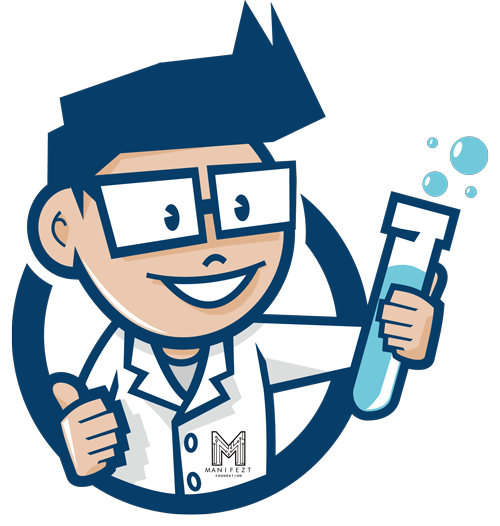 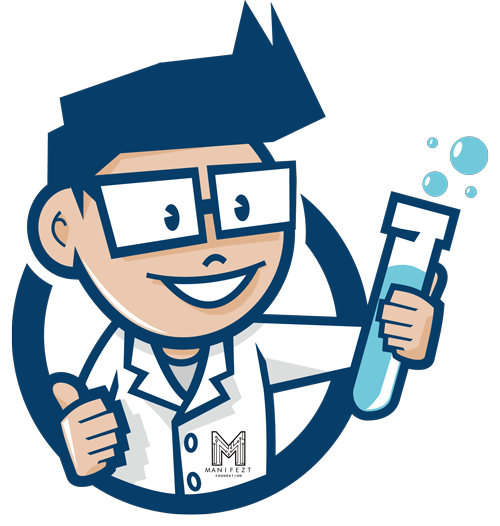 Améliorer ta communication en français.Mes attentes : Je m’attends que les élèves…Se respectent les uns les autres.Respectent le professeur et le matériel de classe (équipement, textes, l’environnement, etc.)Soient responsables pour leur apprentissage.	 	ex.  poser des questions, faire les devoirs, utiliser les agendas, participer en classe, etc. 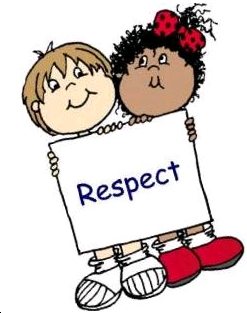 Parlent en français seulement.Suivent les règles de sécurité : sinon les privilèges des labos seront enlevés.Aient une attitude positive et participent dans toutes les activités de classe.Lèvent la main pour poser une question ou faire un commentaire.Fassent toujours de leur mieux!	***NB.  	La priorité dans ma salle de classe est que tout le monde à l’occasion 		d’apprendre.  Si tu empêches à quelqu’un d’apprendre (ex. parler à haute voix, distraire les autres, faire des bêtises) tu sortiras de la classe et c’est TA responsabilité de te rattraper.  Matériel :  apporter avec toi à chaque classe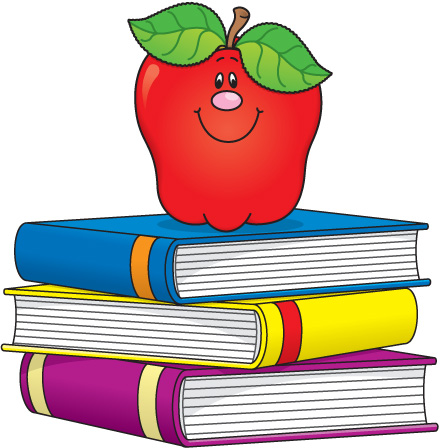 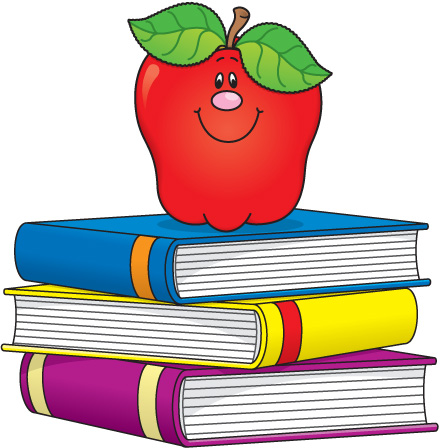 cartable (classeur), avec 5 diviseurstexte de sciencesstylos:  bleu, noir et rougecrayon et effaceagenda (ou endroit pour écrire devoirs)règleAutre:  bouteille d’eau, calculatrice, surligneur, crayons de couleur, dictionnaire français-anglaisAutres Informations ImportantesTéléphones	PAS DE TÉLÉPHONES en classe. Seulement si je vous donne la permission pour les intentions éducatives. Si c’est une distraction, je le prends pour la classe.  Si cela continue… je l’apporte au bureau.  À toi de le chercher. Absences	TA responsabilité à te rattraper!!!  	Envoyer un texto à un(e) ami(e), consulter le site web, chercher le travail manqué, remettre	les travaux ramassés, s’organiser pour écrire tests/quiz manqués. Français 	Communication a toujours lieu en français.  Travaux 	Je le ramasse au début de la classe, avec titre, prénom, nom de famille, bloc et date.  Si vous avez des problèmes avec la date de remise, il faut discuter avec moi en avance. Devoir	Considérer comme de la pratique.  Pourrait être vérifié au début de chaque classe.  Compte pour « G, S, N ».Évaluation	Une combinaison d’évaluation formative et sommative sera utilisée.Formative : 	Une instantanée « snapshot » de comment ça va à ce moment. Souvent  mini-quiz, jeu de révision, discussion, etc. (Compare à une pratique de soccer ou un match d’exhibition).Sommative : 	Ce qui démontre ce que tu comprends sur un sujet.   Normalement à la fin d’une section, unité, etc.  Souvent un quiz, test, projet.  (Compare à un match de soccer…qui compte !)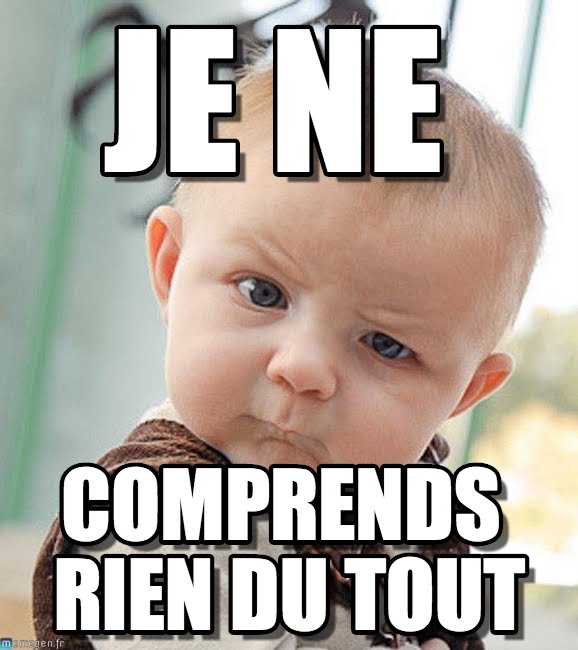 